ETICHETA PRODUSULUI KLINTENSIV DEZINFECTANT INSTRUMENTAR COMPOZIŢIA CHIMICĂ la 100 g produs : Substanţa activă:  1,3 g Polihexametilenbiguanidă – nr. CAS 91403 – 50 – 8 (concentratie produs 20%)   2,8 g Compuşi cuaternari de amoniu, benzil-C12-18-alchildimetil, cloruri – nr. CAS 68391 – 01 – 5       (concentratie produs 50%) 18 g Clorură de didecildimetilamoniu – nr. CAS 7173 – 51 -5 (concentratie produs 50%)  	Alte ingrediente: surfactanţi, inhibitor de coroziune, parfum. Număr aviz sanitar: 2267BIO/02/12.24 KLINTENSIV DEZINFECTANT INSTRUMENTAR este o soluţie concentrată, cu proprietăţi detergente şi dezinfectante, fără aldehide, cu un spectru larg de acţiune biocidă creat în funcţie de reglementările normelor armonizate europene privind dezinfecţia. Se indică pentru dezinfectarea, presterilizarea şi curăţarea tuturor instrumentelor din domeniul medical și spații private. Mod de utilizare: soluţie concentrată pentru uz profesional. Se diluează la 2%, adică 20 ml produs la 1 l de apă, instrumentarul se curǎţǎ, apoi se imerseazǎ în soluţia preparatǎ, timpul de contact fiind de minimum 5 minute, dupǎ care se clăteşte cu apă curentă. In funcţie de gradul de murdărie se prepară soluţia cel puţin o dată pe zi. Se poate utiliza în cuvele cu ultrasunete. PROPRIETĂŢI MICROBILOGICE:  SR EN 14476 + A1: virucid: 5 min. SR EN 13727: bactericid: 5 min. SR EN 13624: fungicid: 5 min. SR EN 14348: micobactericid: 10 min. Nr. Lot................/Data Fabricaţiei: ........................ Expiră : 3 ani de la data fabricaţiei. Producător: S.C. STERYL-ECO  SRL Șos. București – Alexandria 544 – Oraș Bragadiru, Județ Ilfov J23/3025/2011; CUI: RO29359178 ; Tel: 021 448 14 99 ; Fax: 021 448 14 87 ; email: office@klintensiv.com ; web : www.klintensiv.com Precauţiuni de utilizare:  H302 - Nociv în caz de înghițire H318 - Provoacă leziuni oculare grave H336 - Poate provoca somnolență sau amețeală H400 - Foarte toxic pentru mediul acvatic H410 - Foarte toxic pentru mediul acvatic cu efecte pe termen lung P261 - Evitaţi să inspirați praful/fumul/gazul/ceața/vaporii/spray-ul. P262 - Evitaţi orice contact cu ochii, pielea sau îmbrăcămintea. P273 - Evitaţi dispersarea în mediu. P280 - Purtaţi mănuşi de protecţie/îmbrăcăminte de protecţie/echipament de protecţie a ochilor/ echipament de protecţie a feţei. 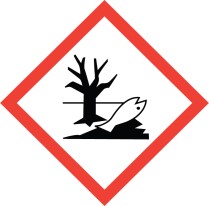 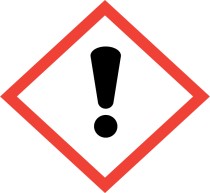 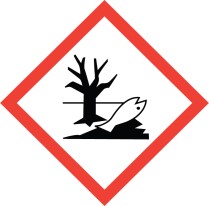 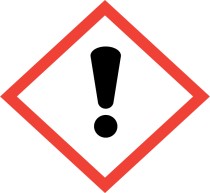                                                                          Atentie !  